Муниципальное бюджетное общеобразовательное учреждение "Средняя школа №49" города МосквыДОКЛАД по окружающему миру на тему:"М. В. Ломоносов"Выполнил ученик 3А классаДмитрий ДгоМосква,  г.Михаил Васильевич Ломоносов (1711-1765)Ломоносов родился в Архангельской губернии, в крестьянской семье. С детства он вместе с отцом ходил в море и ловил с ним рыбу. Мальчик рано научился читать. Ему страстно хотелось учиться дальше. С этой целью Михаил Ломоносов пешком с обозом мороженой рыбы отправился в Москву.В Москве, чтобы поступить в Славяно-греко-латинскую академию, ему пришлось выдать себя за сына дворянина (крестьянскому сыну туда доступа не было). А через шесть лет Михаил Ломоносов в награду за успехи в учении был направлен в Германию для изучения горного дела и химии.Годы упорного труда на пути к знаниям — и Ломоносов становится крупнейшим ученым.Трудно представить себе, как мог один человек сделать так много и самых разных областях знаний, в литературе и искусстве. Один французский историк даже считал, что в России есть два Михаила Ломоносова — поэт и химикНо химиком и поэтом был один и тот же человек. А еще физиком и художником, астрономом и металлургом, географом и историком, просветителем и государственным деятелем.Физические и химические опыты, которые проводил Ломоносов и своей лаборатории, отличались высокой точностью. Однажды он проделал такой опыт: взвесил запаянный стеклянный сосуд со свинцовыми пластинками, прокалил его, а потом снова взвесил. Пластинки покрылись оксидом, но общая масса сосуда при этом не изменилась. Так был открыт закон сохранения материи — один из основных законов природы. Одного только этого открытия было бы достаточно, чтобы назвать Ломоносова великим ученым.Ломоносов сконструировал и построил телескоп для наблюдения звезд и планет. С помощью этого телескопа он открыл, что планета Венера окружена атмосферой, как и наша Земля. Лишь через сто с лишним лет астрономы смогли подтвердить это наблюдение.Ломоносов всю жизнь неустанно боролся с отсталостью и невежеством за торжество науки. Он утверждал, что Вселенная бесконечна обитаемых миров в ней бесчисленное множество, что как наша Земля так и все существующее в природе не неизменно, а непрерывно меняется и развивается. Никто не заботился так, как Ломоносов, о практическом применении астрономии. Ломоносов справедливо считается одни из крупнейших астрономов своего времени.Ломоносов считал, что все тела состоят из мельчайших подвижных частиц — молекул и атомов, которые при нагревании тела движутся быстрее, а при охлаждении — медленнее.До Ломоносова книги в России писали в основном на церковно-славянском языке. Михаил Васильевич изучил живой разговорный язык и написал первую подлинно научную грамматику русского языка. Красоту и силу русского языка он показал в своих собственных стихах.Недалеко от Петербурга Ломоносов построил фабрику, на которой по его рецептам изготавливали стекло разных цветов и оттенков. Из разноцветных стеклышек Ломоносов создал несколько прекрасных картин-мозаик, например изображение знаменитого Полтавского боя и портрет Петра I.Немало сил приложил Михаил Васильевич, чтобы добиться открытия первого в России высшего учебного заведения — университета в Москве. Московский государственный университет — один из лучших в мире; с гордостью носит имя М.В. Ломоносова.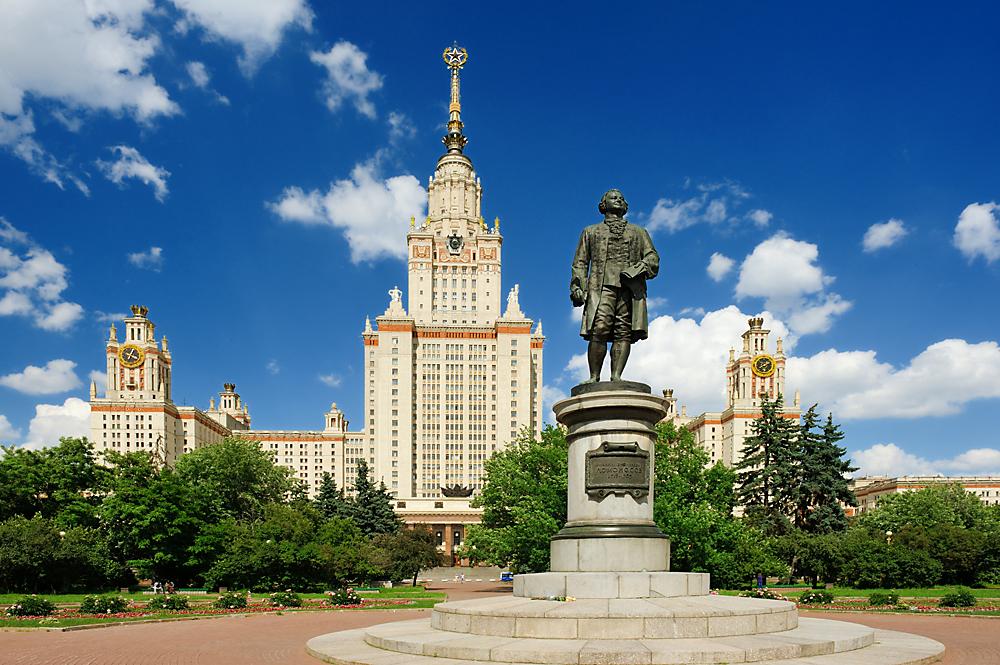 